Opdracht 	Maak een formulierWaaraan moet je denken als je een huisdier neemt? Veel mensen schaffen een huisdier aan als hun kind op de basisschool zit. Over het type huisdier wordt niet altijd goed nagedacht. Afhankelijk van de schattigheidswaarde kunnen kinderen hun ouders overhalen een bouvier of een konijn te kopen. Het spreekt voor zich dat dit bijna nooit ten goede komt aan de verzorging van het dier. Maak een formulier waarin mensen door het beantwoorden van een paar simpele vragen erachter komen wat het best in hun situatie past. Laat de mensen eerst persoonsgegevens invullen, zodat je later gerichte reclame naar ze kunt mailen. 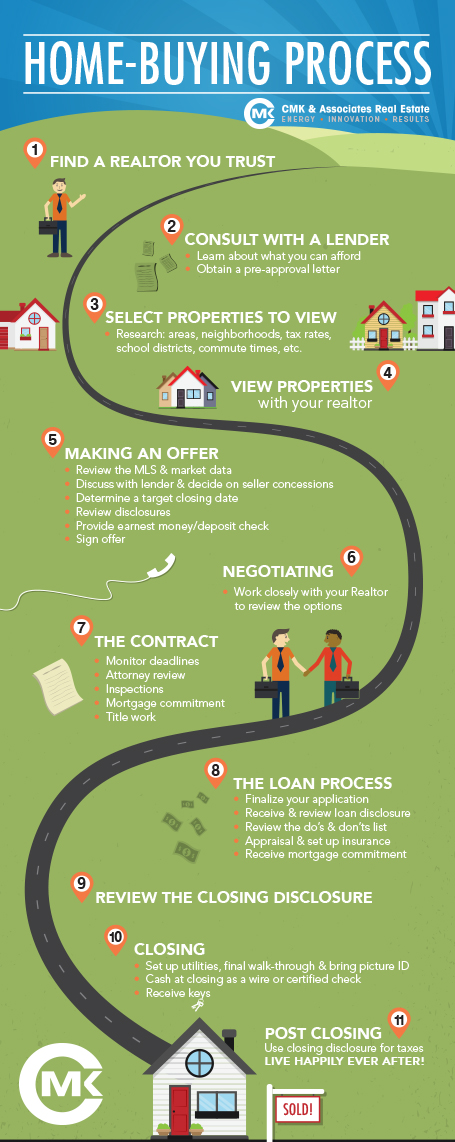 Bron: http://beta.cmkandassociates.com/wp-content/uploads/2017/05/Home-Buying-Process-infographic-CMK.jpg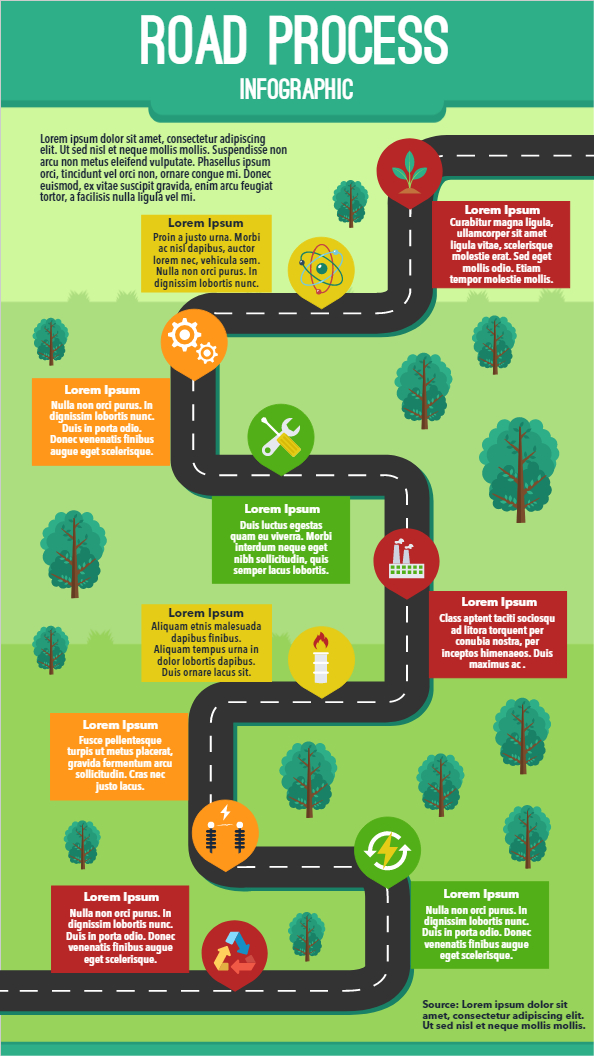 